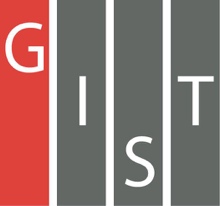 Gwangju Institute of Science and TechnologyOfficial Press Release (https://www.gist.ac.kr/)	Section of	Mi-Yeon Kim	Nayeong Lee	Public Affairs	Section Chief	Senior Administrator		(+82) 62-715-2020	(+82) 62-715-2024	Contact Person	Sora Shin, Ph.D. student	for this Article	School of Earth Sciences and		Environmental Engineering		(+82) 62-715-2461	Release Date	2019.07.01Professor Joon Ha Kim conducts training for environmental statistics and data science experts□	GIST (President Kiseon Kim) Professor Joon Ha Kim of the School of Earth Sciences and Environmental Engineering will volunteer his time and effort to hold an environmental statistics and data analysis course to train experts in the environment field at Oryong Hall every Monday for four weeks starting on July 1, 2019.∘	E-DAP (Environmental Statistics and Data Analysis Program) was launched in July 2014 by the International Environmental Research Institute (IERI, Director Kyoung-Woong Kim) to help educate environmental workers, public officials, and businessmen. About 50 students participate in the course every year on a first-come first-served basis with a total of 250 students, but this year's course has a record of 75 students participating thanks to an increase in interest.□	This training program is based on the environmental statistics and data analysis self-directed study book using R and SPSS, which was prepared by Professor Joon Ha Kim during the last 15 years, and the students apply the methods of analyzing the data obtained through experiments and field research related to environmental engineering and by applying a logical interpretation.□	In addition, E-DAP 6, which is being held this year, will provide students with data analysis exercises using EDISON, a free-to-use domestically developed simulation software, and R, which is optimized for big data analysis. The data analysis exercise was utilized to make it easier for students to apply their learning in class.□	Professor Joon Ha Kim said, "In the era of the 4th Industrial Revolution, it is no longer an option but a necessity to have a practical research capability that utilizes big data analysis as well as the latest science and technology. Based on environmental data obtained from the field over the past 15 years, we will train next-generation environmental leaders with the ability to handle basic data and who will will contribute to enhancing the competitiveness of big data and artificial intelligence in Korea."□	Ph.D. student Hee-won Jung who is a teaching assistant for the E-DAP course said, "Environmental data without proper data processing is difficult to understand due to its nature. I hope that the course will increase the frequency of the use of data science in the domestic environment sector through free software."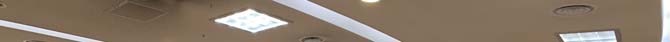 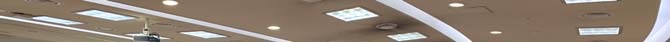 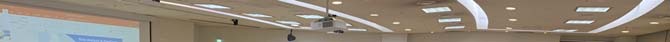 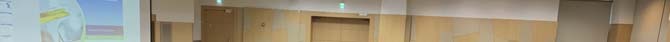 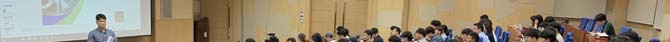 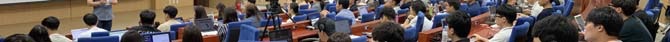 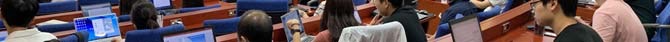 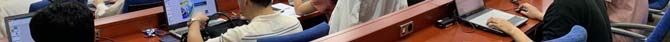 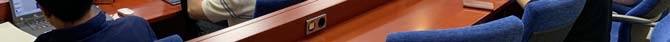 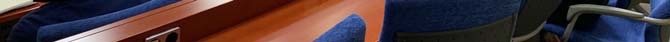 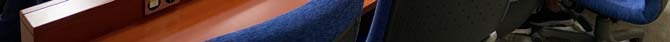 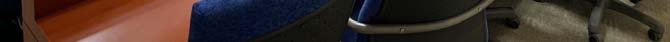 ▲ Photo of the E-DAP course